ATZINUMS Nr. 22/8-3.10/134par atbilstību ugunsdrošības prasībāmAtzinums iesniegšanai derīgs sešus mēnešus.Atzinumu var apstrīdēt viena mēneša laikā no tā spēkā stāšanās dienas augstākstāvošai amatpersonai:Atzinumu saņēmu:20____. gada ___. ___________DOKUMENTS PARAKSTĪTS AR DROŠU ELEKTRONISKO PARAKSTU UN SATURLAIKA ZĪMOGU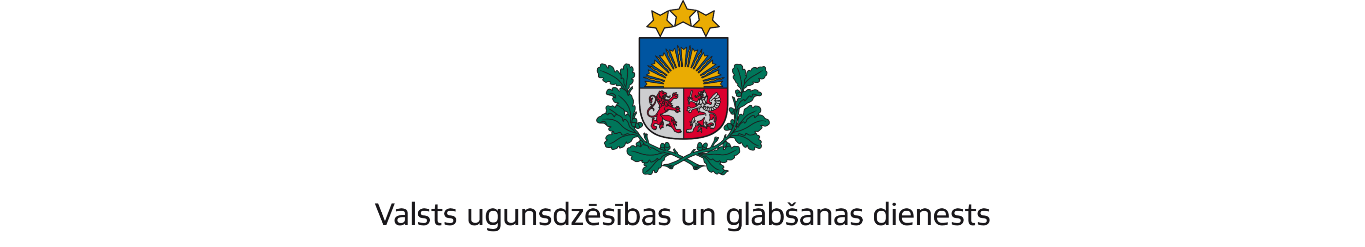 RĪGAS REĢIONA PĀRVALDEJaunpils iela 13, Rīga, LV-1002; tālr.: 67209650, e-pasts: rrp@vugd.gov.lv; www.vugd.gov.lvRīgaSIA “ANT”(izdošanas vieta)(juridiskās personas nosaukums vai fiziskās personas vārds, uzvārds)17.05.2024.Reģ Nr. 40003129371(datums)(juridiskās personas reģistrācijas numurs)Krimuldas iela 2, Rīga(juridiskās vai fiziskās personas adrese)1.Apsekots: Bērnu diennakts nometnei “Klasika” paredzētās telpas vasaras bāzē “Klasika”(turpmāk-Objekts).(apsekoto būvju, ēku vai telpu nosaukums)2.Adrese: Stacijas iela 6, Saulkrasti, Saulkrastu novads.3.Īpašnieks (valdītājs): SIA “ANT”(juridiskās personas nosaukums vai fiziskās personas vārds, uzvārds)Reģ. Nr. 40003129371, Krimuldas iela 2, Rīga.(juridiskās personas reģistrācijas numurs un adrese vai fiziskās personas adrese)4.Iesniegtie dokumenti: 2024.gada 24.aprīļa Svetlanas Šibko-Šipkovskas iesniegums b/n.5.Apsekoto būvju, ēku vai telpu raksturojums: Objekts izvietotas trīsstāvu ēkā. Objekts ir aprīkots ar automātisko ugunsgrēka atklāšanas un trauksmes signalizācijas sistēmu un ugunsdzēsības līdzekļiem.6.Pārbaudes laikā konstatētie ugunsdrošības prasību pārkāpumi: nav konstatēti7.Slēdziens: Objekts  atbilst ugunsdrošības prasībām8.Atzinums izsniegts saskaņā ar: Ministru kabineta 2009.gada 1.septembra noteikumu Nr. 981 “Bērnu nometņu organizēšanas un darbības kārtība” 8.5.apakšpunkta prasībām(normatīvais akts un punkts saskaņā ar kuru izdots atzinums)9.Atzinumu paredzēts iesniegt: Valsts izglītības satura centrā(iestādes vai institūcijas nosaukums, kur paredzēts iesniegt atzinumu)Valsts ugunsdzēsības un glābšanas dienesta Rīgas reģiona pārvaldes priekšniekam, Jaunpils ielā 13, Rīgā, LV-1002.(amatpersonas amats un adrese)Valsts ugunsdzēsības un glābšanas dienesta Rīgas reģiona pārvaldes Ugunsdrošības uzraudzības un civilās aizsardzības nodaļas inspektoreL.Čerpakovska(amatpersonas amats)(paraksts)(v. uzvārds)Atzinums tiks elektroniski parakstīts un nosūtīts uz e-pastu: svetlanashibko@gmail.com.(juridiskās personas pārstāvja amats, vārds, uzvārds vai fiziskās personas vārds, uzvārds; vai atzīme par nosūtīšanu)(paraksts)